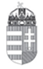 Magyarország nagykövetsége ZágrábHeti gazdasági figyelő - HORVÁTORSZÁGVÁLLALATI HÍREKAz Agrokor rendkívüli biztosa ismertette a cégcsoport legújabb üzleti eredményeiről szóló jelentést: operatív nyeresége (EBITDA) a 2018. január-áprilisi időszakban elérte a 274,6 M HRK-t (37,1 M EUR), ami 24,1 M HRK-val (3,26 M EUR) több a tervezettnél. A kereskedelmi üzletág tovább csökkentette a működési költségeit, a 4 hónapos időszakot pedig -13,3 M HRK-s (1,8 M EUR) EBITDA-val zárta. A mezőgazdasági üzletág működésére kedvezőtlenül hatnak a rendkívül alacsony sertéshús-árak, az összbevételek némileg elmaradtak a tervezett szinttől, míg az operatív nyereség értéke 53,8 M HRK (7,27 M EUR). A legjobb eredményeket továbbra is az élelmiszeri üzletág valósította meg, itt az EBITDA 234,1 M HRK (36,1 M EUR).A lengyel Enterprise Investors vállalat június 11-én közölte: megvásárolta a Studenac kiskereskedelmi lánc 100 százalékos tulajdonrészét. A cég adja a 4. legnagyobb kiskereskedelmi láncot Horvátországban (megelőzik a Konzum, Lidl és Spar), amelynek 360 értékesítési pontja van, és ezeknek döntő része a négy dalmáciai megyében helyezkedik el. Az Enterprise Investors 1990-ben alakult, jelenleg 9 befektetési alapot működtet, amelyeknek összértéke 2,5 Mrd EUR.A Valamar Riviera turisztikai vállalat Felügyelő Bizottsága június 12-én jóváhagyta a cég 2019. évi befektetési tervét, amely szerint a már meglévő szálláskapacitások fejlesztésébe, illetve új kapacitások építésébe 616,5 M HRK-t (83,3 M EUR) fognak befektetni. Zeljko Kukurin, a vállalat Igazgatóságának elnöke szerint a Valamar a turisztikai portfolió fejlesztésébe 2020-ig 2 Mrd HRK-t (270,2 M EUR) fog befektetni. Jelenleg 33 szállodát, illetve nyaraló-központot és 15 kempinget működtetnek, idén pedig 6600 új alkalmazottak fognak foglalkoztatni.A Koncar villamosipari cég és a kínai China XD Electric Co június 12-én részvényesi szerződést írtak alá, amellyel Zágrábban együttesen megalakítják a Koncar-XD High Voltage Switchgear vállalatot. Az új cég magasfeszültségű kapcsolórendszerek gyártásával foglalkozik majd, a projekt teljes értéke 120 M HRK (16,2 M EUR).A spliti Brodosplit vállalat június 11-én szerződést írta alá az amerikai Quark Expeditions céggel egy sarkvidéki utazásokra alkalmas utasszállító hajó építésére. A hajó hossza 128 méter lesz, szélessége 21,5 méter, a 103 luxuskabin összkapacitása 200 utas, a megrendelés értéke pedig 110 M EUR. A teljesítés biztosítására a Horvát Felújítási és Fejlesztési Bank (HBOR) nyújtott hitelt. A megrendelő piacvezető cég a sarkvidéki kalandutazások szervezésének területén.A horvát civil pilótákat képviselő szakszervezet június 12-én bejelentette, hogy sikertelenül zárultak a tárgyalások a Croatia Airlines állami légitársaság cégvezetésével az új kollektív szerződés összeállításával kapcsolatosan. Ezért a szakszervezet úgy döntött, hogy megkezdi a pilóták, személyzet és műszaki feladatok végzésén alkalmazottak sztrájkjának előkészítését. A szakszervezet becslése szerint a sztrájk július elején esedékes.GAZDASÁGI HÍREKAz Egészségügyi Minisztérium közvitára bocsátotta a Gyógyszerekről szóló törvény módosításait, amelyeknek legfontosabb rendelkezése lesz, hogy az orvosi vényre vásárolható gyógyszerek maximális árát a jövőben nem az Országos Egészségbiztosító (HZZO), hanem az állami Gyógyszerek és Egészségügyi Termékek Ügynöksége (HALMED) fogja meghatározni. Milan Kujundzic egészségügyi miniszter bejelentette, hogy az új rendelkezés célja egy új rendszer felállítása az orvosi vényre vásárolható gyógyszerek árának meghatározása terén.A Hálózati Szolgáltatások Felügyeleti Állami Ügynöksége (HAKOM) június 11-én közölt adatai szerint a horvát távközlési vállalatok bevételei a 2018. év első negyedévében a földi vonalas telefonos szolgáltatásokból származó bevételek elérték a 357,5 M HRK (48,3 M EUR), ami 15 százalékos évközi csökkenés, míg a mobilhálózati telefonos szolgáltatásokból (hívások, üzenetek) származó bevételek 3,3 százalékkal alacsonyabbak, mint a 2017. január-márciusi időszakban. Az Internetes szolgáltatások bevételei némileg meghaladták az 1 Mrd HRK-t (135,1 M EUR), ami 7,2 százalékos évközi bővülés.Andrej Plenkovic miniszterelnök a Horvát Vállalkozók Napja rendezvényen tartott beszédében bejelentette, hogy a kormány őszre készíti el az új reformcsomagot, amely a lakosság és a vállalkozások további adó-tehermentesítését célozza meg. Plenkovic szerint 2019. január 1-től alacsonyabb lesz az ÁFA általános mértéke, valamint előkészítik a nyugdíjrendszer-reformját is. Konkrét megoldásokról még nem volt hajlandó nyilatkozni, mert a pénzügyminisztériumban még folynak az előkészítő számítások.MAKROGAZDASÁGI MUTATÓKA Horvát Statisztikai Hivatal (DZS) adatai szerint 2018 I-III hónapjában a teljes horvát export 3,0 százalékkal csökkent (3,28 Mrd EUR), az import pedig 7,6 százalékkal növekedett (5,63 Mrd EUR). Az áruforgalmi deficit 2,35 Mrd EUR. Hazánknak 310,1 M EUR értékű aktívuma van. A vizsgált időszakban Horvátországba irányuló exportunk értéke 429,8 M EUR, ami 0,5 százalékos növekedés a tavalyi év azonos időszakához képest. Horvátország teljes külkereskedelmi forgalmán belül 2018 I-III. hónapjában hazánk 6,2 százalékot képviselt.KORMÁNYHATÁROZATOKA kormány a 2018. június 14-ei ülésén az alábbi gazdasági vonatkozású határozatokat hozta:Jóváhagyta Eszék-Baranya megyének, hogy csatlakozzon a pécsi székhelyű Pannon Európai Területi Társulás működéséhez, valamint jóváhagyta a Pannon Európai Területi Társulás Konvencióját.A kormány a 2018. június 14-én megtartott ülésén nem határozott gazdasági, illetve pénzügyi vonatkozású személyügyi előterjesztésben.